Music: Associate in Arts for TransferFocus: Instrumental - CSUSMWhether your goal is a career in music, to transfer into a four-year university as a music major, or simply to further your musical skill and understanding, the MSJC music program welcomes you! As a college-trained musician, you can find careers in a wide variety of fields from teaching and performing to song-writing/composing. Please see a Pathways Counselor: Create an education plan customized to meet your needs.  Contact a CounselorTransfer Majors/Award FocusMusic A.A.-T CSUSMFocus: Vocal, InstrumentalGE Pattern/UnitsGE Pattern: Option BTotal Units: 63Program maps indicate the major coursework and recommended general education courses to fulfill your degree in 2 years (approximately 15 units/ semester or 30 units/year). Some of the courses listed may be substituted by another course.  Please view these options in the official course catalog.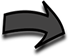 Semester 1												16 UnitsSemester 2												16 UnitsCareer OptionsSecondary School Teacher (B+)Musicians Instrumental (B, M)Music Therapy (B)Find more careers: msjc.emsicc.comRequired Education: SM: some college; C: Certificate; A: Associate, B: Bachelor’s, M: Master’s; D: DoctorateFinancial AidFinancial aid is determined by the number of credit hours you take in a semester.  Maximize your financial aid by taking 12-15 units per semester.Semester 3												15 UnitsAdditional Course Options:1CDE-118, HIST-115, HIST-150, HIST-1602MUS-201, 203, 210, 211, 212Semester 4												16 UnitsAdditional Course Options:1MUS-201, 203, 210, 211, 212Work ExperienceSign up for a special project or internship opportunity.  Gain work experience and earn credits.COURSETITLEUNITENGL-101College Composition 4HIST-111 orHIST-112U.S. History to 1877 or U.S. History Since 18653PSYC-101Introduction to Psychology3MUS-201 orMUS-203 orMUS-210Orchestra orConcert Band orJazz Ensemble I1MUS-103Music Theory I3MUS-175Musicianship I1MUS-118Applied Music: Instrumental 1COURSETITLEUNITMATH-115Ideas of Mathematics3ENGL-103 orPHIL-112Critical Thinking and Writing orCritical Thinking and Composition3PS-101Introduction to American Government and Politics3MUS-201 orMUS-203 orMUS-210Orchestra orConcert Band orJazz Ensemble I1MUS-118Applied Music: Instrumental 1MUS-104Music Theory II3MUS-176Musicianship II1MUS-111Beginning Piano1COURSETITLEUNITENVS-101Environmental Science3COMM-100Public Speaking3AREA D1Equity3Major2Various Music Courses1MUS-253Music Theory III3MUS-277Musicianship III (formerly MUS-177)1MUS-118Applied Music: Instrumental 1COURSETITLEUNITBIOL-115Topics in Biology4MUS-100Introduction and Appreciation of Music3PHIL-101Introduction to Philosophy I3Major1Various Music Courses1MUS-118Applied Music: Instrumental 1MUS-254Music Theory IV3MUS-278Musicianship IV (formerly MUS-178)1